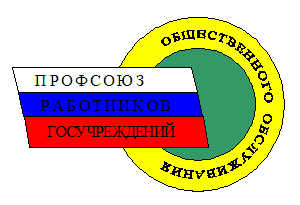 ОБЩЕРОССИЙСКИЙ ПРОФЕССИОНАЛЬНЫЙ СОЮЗ РАБОТНИКОВ ГОСУДАРСТВЕННЫХ УЧРЕЖДЕНИЙИ ОБЩЕСТВЕННОГО ОБСЛУЖИВАНИЯ РФПЕНЗЕНСКАЯ ОБЛАСТНАЯ ТЕРРИТОРИАЛЬНАЯ ОРГАНИЗАЦИЯ(ПОТО ПРГУ РФ)440026, г. Пенза, ул. Советская, 4, офис 29 «Д», тел./факс  8(8412)56-21-84,e-mail: rgupnz@rambler.ru, сайт: www.prgu-penza.ru, ИНН 5836110975 КПП 583601001 ОГРН 1025800003074V заседание Комитета ПОСТАНОВЛЕНИЕ23 декабря 2021 г.                                                                                                                      №5-VОб утверждении Положения о Молодежном Совете Пензенской Областной территориальной организации Общероссийского профессионального союза работников государственных учреждений и общественного обслуживания РФ и о персональном составе Молодежного СоветаВ соответствии с п. 89 пп. 9 Устава Общероссийского профессионального союза работников государственных учреждений и общественного обслуживания РФ,  Комитет ПОТО ПРГУ РФПОСТАНОВЛЯЕТ:1. Утвердить Положение о Молодежном Совете Пензенской Областной территориальной организации Общероссийского профессионального союза работников государственных учреждений и общественного обслуживания РФ (Приложение 1).2.Утвердить состав Молодежного Совета Пензенской Областной территориальной организации Общероссийского профессионального союза работников государственных учреждений и общественного обслуживания РФ (Приложение 2).Председатель                                                                                                            Л.В.КривозубоваПриложение 1 к Постановлению Комитета ПОТО ПРГУ РФ№ 5-V от 23.12.2021г. 
ПОЛОЖЕНИЕ
о Молодежном Совете Пензенской Областной территориальной организации Общероссийского Профсоюза  работников государственных учреждений и общественного обслуживания РФОбщие положенияМолодежный совет Пензенской Областной территориальной организации Общероссийского Профсоюза работников государственных учреждений и общественного обслуживания РФ (далее – Совет, МС) образован при Пензенской Областной территориальной организации  Общероссийского Профсоюза работников государственных учреждений и общественного обслуживания РФ (далее – ПОТО ПРГУ РФ), создается для осуществления координации деятельности Областной организации, ее членских организаций по защите социально-экономических и трудовых прав молодежи, привлечения ее к активной профсоюзной деятельности, изучения и распространения опыта работы с молодежью.Совет в своей деятельности руководствуется законодательством Российской Федерации, решениями съездов Профсоюза, концепцией молодежной Положением. Состав Совета утверждается на заседании Комитета ПОТО ПРГУ РФ.Основные цели и задачи СоветаКоординация деятельности профорганизаций по защите социально-экономических и трудовых интересов молодежи. Участие в работе по созданию условий для обучения и карьерного роста, достойной заработной платы, полноценного отдыха и досуга, помощи в решении жилищного вопроса.Целенаправленная работа по мотивации профсоюзного членства, привлечения молодежи в профсоюз.Создание условий, обеспечивающих реализацию потенциала молодежи, оказание помощи в ее реализации.Использование в своей работе современных образовательных и информационных технологий.Разработка предложений по совершенствованию молодежной политики Общероссийского Профсоюза работников государственных учреждений и общественного обслуживания РФ, государственной молодежной политики.Изучение, обобщение и распространение опыта работы профорганизации с молодежью, практики работы с молодежью, совершенствование форм и методов этой работы. Основные направления деятельности Участие в разработке и подготовке предложений в «Разделы работы с молодежью» региональных соглашений и коллективных договоров.Участие в деятельности Молодежного совета Федерации профсоюзов Пензенской области по вопросам совершенствования  молодежной политики профсоюзов. Оказание практической, организационной и методической помощи в создании и дальнейшем развитии комиссий по работе с молодежью в организациях.Проведение конференций, семинаров, круглых столов по проблемам молодежи.Состав и порядок формирования СоветаМолодежный совет формируется из числа молодых (от 18 до 35 лет) активных членов Профсоюза, рекомендованных президиумами территориальных профсоюзных организаций, профсоюзными комитетами ППО.  Первичная профсоюзная организация рекомендует в Совет не более одной кандидатуры. В состав Совета в приоритетном порядке входят действующие председатели или заместители председателей молодежных советов и комиссий членских организаций ПОТО ПРГУ РФ. Персональный состав Совета утверждается решением Президиума Комитета ПОТО ПРГУ РФ на срок его полномочий Замена в составе Совета производится решением Президиума Комитета ПОТО ПРГУ РФ на основании предложений первичных профсоюзных организаций.Председатель избирается из состава Совета путем открытого очного голосования большинством голосов от общего числа присутствующих на собрании Совета и утверждается Президиумом Комитета ПОТО ПРГУ РФ.Председатель:осуществляет общее руководство деятельностью Совета; 
осуществляет свою деятельность в соответствии с настоящим Положением;получает и доводит до сведения членов Совета информацию и решения вышестоящих профсоюзных органов, обеспечивает их выполнение в рамках полномочий Совета;собирает и проводит заседания Молодежного совета, определяет место и дату очередного заседания;устанавливает нормы членства в своем составе;является делегатом Президиума ПОТО ПРГУ РФ;предоставляет отчеты о проделанной работе Совета на заседаниях Президиума ПОТО ПРГУ РФ;может поставить на голосование кандидатуры заместителей (не более двух) из числа членов Совета. Заместители избираются открытым очным голосованием на заседании;подотчетен Комитету ПОТО ПРГУ РФ, Президиуму ПОТО ПРГУ РФ, МС ЦК Профсоюза, ЦК Профсоюза. Полномочия членов Совета прекращаются в случае прекращения полномочий      Совета.Полномочия члена Совета прекращаются досрочно (по решению Президиума ПОТО ПРГУ РФ) в случаях:достижения возраста 36 лет;выхода из Профсоюза;письменного заявления о сложении полномочий;совершения действий, дискредитирующих Совет, нарушения законодательства РФ,  Устава Профсоюза, настоящего Положения.Регламент работы Совета по делам молодежиЗаседания Совета проводятся по мере необходимости, но не реже двух раз в год и считаются правомочными, если на них присутствуют не менее половины от общего числа членов Совета. Решения принимаются большинством голосов членов Совета, присутствующих на заседании.  Деятельностью Совета руководит председатель, а в его отсутствие – заместитель председателя. Совет строит свою работу с учетом плана работы Комитета.В целях оперативного рассмотрения неотложных вопросов Совет может принять решение путем опроса его членов с последующей информацией на очередном заседании Совета.Совет разрабатывает и принимает рекомендации, вносит их на рассмотрение выборных органов ПОТО ПРГУ РФ.Совет по делам молодежи в своей деятельности может сотрудничать с общественными организациями, занимающимися проблемами молодежи.Председатель Совета:- представляет Совет на заседаниях Комитета, Президиума,- созывает и проводит заседания Совета.Организационно-техническое обеспечение работы Совета осуществляет ведущий специалист по молодежной политике и информационной работе ПОТО ПРГУ РФ.Деятельность Совета финансируется в пределах сметы доходов и расходов комитета ПОТО ПРГУ РФ на соответствующий год.